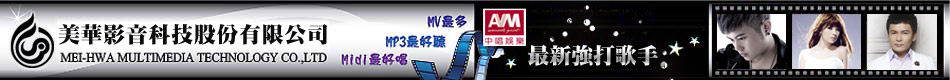 LAJ13170063356GDG250712A0199LAJ13170063358LAJ13030078109LAJ13170063661LAJ13160062061LAJ13170063354LAJ13170064573LAJ1317006337013. 如同一台小電腦, 隨袋隨走, 商業簡報工具14. 上萬部電影, 連續劇, 自動更新, 不錯過15. 上萬首歌曲, 隨時點播, 自動增加, 歡唱吧!16. 數位相框, 自製照片影片無線轉大螢幕17. 即刻分享, 出門在外, 分享即時影片給家人18. 數萬個免費應用軟體, 自由下載, 功能強大19. 出門旅遊, 連接網路既可使用20. 沒有鍵盤也可用遙控器輸入21. 數萬部高清影片, 3D 電影, 畫素到1080P22. 中港台直播頻道, 清晰無法擋, 300+23. 卡拉OK可外接麥可風與調音器24. 可外接家庭劇院系統, 享受加倍可將一般電視轉為智慧型電視. 使用由第三方所提供的APK, 最高可收看三百多台直播頻道, 直播電視還有線上影音, 卡拉OK歌曲, 機上盒最新的雲端科技, 最新的應用軟體, 最新的直播電視, 最新的在線影音, 最新的卡拉OK, 最新的網路機上盒, 最新的網路電視可将一般电视转为智慧型电视。使用由第三方所提供的APK，最高可收看三百多台直播频道，直播电视还有线上影音，卡拉OK歌曲，最新的机上盒，电视盒最新的云端科技，最新的应用软体，最新的直播电视，最新的在线影音，最新的卡拉OK，最新的网路机上盒，最新的网路电视走到哪裡, 用到哪裡, 只需要連接網路以及您的電視或是電腦顯示器就可以使用, 操作簡便, 功能強大, 輕而易舉就可以將您的電視變成電腦, 並且可以外接鍵盤以及滑鼠, 兩萬多個應用軟體您可以自由下載安裝, 輕鬆客製化您的雲端機上盒智慧型電視,視訊盒,網路電視,直播節目,線上影音,卡拉OK歌曲,雲端技術ATTV,雲端科技,應用軟體,直播電視,在線影音,卡拉OK,機上盒,網路電視,影片下載,網路電視,視訊盒,免費電視直播休閒娛樂 -> 視頻 -> 網路電視QQ: 2403813168LAJ12440000601http://s05.flagcounter.com/index.html雲端市集, 將全世界的市場帶入您的眼前, 我們有專門的團隊, 為您採買您需要的產品, 健康食品, 電子產品, 裝飾百貨, 應有盡有雲端市集, 將全世界的市場帶入您的眼前, 我們有專門的團隊, 為您採買您需要的產品, 健康食品, 電子產品, 奇貨購買, 裝飾百貨, 應有盡有, 有什麼需求, 請與我們連絡健康食品, 有機健康食品, 素食者健康食品,健康資訊, 健康食品講座, Health products, Health, 健康, 有機, 食品, 天然, 素食, 生機, 樂活,有机健康食品, 素食者健康食品, 健康资讯, 健康食品讲座, Health products, Health, 健康, 有机, 食品, 天然, 素食, 生机, 乐活,雲端健康網, 北美最大的健康食品網站, 為您帶來最高品質的健康食品, 全部採用加拿大天然資源所研發的天然健康食品, 將保障您闔家的健康與生活品質永久停止的機子LAJ12440000520LAJ13160061791LAJ13030078273LAJ13170063041LAJ13030078635LAJ13030078786GDG250712A0180LAJ13160061630GDG250712A0700LAJ13160062015LAJ13160061327LAJ13030078401GDG153912A0990GDG153912A0979LAJ13170064736GDG250712A089603/2014轉永久性免月費客人Lee, Jaw Tsong(Arthur)您好,首先您先需要連到網路線, iA9 本身沒有內接無線網卡, 所以如果您要用無線連線, 您需要加買一個無線接受器, 首先先預設您是直接連網路線, 接到網路線後, 請到本機設定-> 將乙太網開啟到藍色狀態, 之後 iA9會跟您家的網路做連線, 之後我們需要下載第三方APK, 才能觀看即時電視, 方法很簡單, 首先您可以到應用程式的觀覽器http://yyzz.x.fc2.com/download.htm

然後點選MX, 進行下載, 然後再到-> 應用程式-> 文件管理器-> 外部管理器-> Downloads -> MX.apk 點選安裝 ->  選擇第一個TV按 Confirm-> 之後 請回到主畫面-> Live TV-> Net TV (激活), 之後就可以使用了如果您有任何問題, 請與我們聯絡, 謝謝Regards,JeffMIS網路自動收入系統
MIS網路自動收入系統是由數十位資深行銷高手及網路工程師共同開發而成的一套系統，大量減少人力管理及客服成本。
系統會自動將廣告及數位商品上架下架，每個月會自動依據每一個會員的貢獻值結算回饋獎勵（M幣或積分）給每一位參與的會員。而您只需打開您的網站後台完成每日工作進度即可，輕鬆簡單無負擔。（依據每位會員的貢獻值會產生不同的收入）。
MIS網路自動收入系統回饋獎勵資格之取得:一、贊助本平台者，得獲取個人專屬管理平台及1000 M幣 (用於升級成VIP會員)
二、每日點擊或衝浪廣告30分鐘MIS網路自動收入系統跟並不是傳、直銷，為了共同創造這個平台的價值，您必須每天完成您的工作積分才可獲得您的貢獻值。您的貢獻程度愈高，每個月的獎勵回饋額度也就愈高。
除了點擊或衝浪廣告積分可以獲得貢獻值之外，您也可以透過推廣來增加您對系統的貢獻值 （借力使力）。
接下來讓我們一起來了解由Parry Gold Limited 所提供的回饋獎勵辦法!
回饋獎勵辦法：(MIS會員所獲得之獎勵皆為積分，會員可自行到後台選擇兌換商品、廣告、加值服務或是M幣)

一.推薦獎勵
直推15%
第二代5%
第三代5%
第四代5%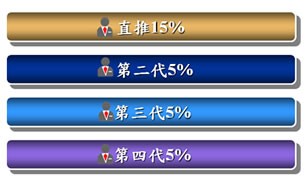 http://wad.ojooo.com/register.php?ref=gannenahttp://tooezmoney.blogspot.ca/https://www.facebook.com/tooezmoney要申請加入ClixSense點廣告賺錢很簡單只要你有一個電子郵件就可以馬上加入點廣告賺錢的行列。

申請ClixSense看廣告賺錢的過程比起其它幾家來的囉嗦但也因為申請要填寫的資料比較多，許多知名公司都願意在ClixSense投放廣告。你可以按這裡到ClixSense的首頁，然後按右上方的SignUp就會進入申請頁面。Help you to make EZ money at home歌曲編號歌曲類別歌曲名稱演唱人